2020– 2021 EĞİTİM-ÖĞRETİM  YILI  …………  MESLEKİ VE TEKNİK ANADOLU LİSESİ9. SINIFLAR 2. DÖNEM 1. MATEMATİK ORTAK SINAVI  Adı ve Soyadı  :  No                   :                       Sınıf:1.   x-5=7   verilen denklemde x kaçtır?A)   2       B) 4	C) 6	   D)  10     	E) 122.  = ?
A)  6        B)8	C)9	   D) 10      	E)153.  =?A)          B)	  C)	   D)      	E)4.    +   = ?A)85          B)40	 C)15	   D)  13     	E)15.    a kaçtır?A)   1       B)2	C)4	   D) 5   	E)66.  A)      B)     C)	   D)       	E)7.     ise x kaçtır?A)  1        B)2	C)3	   D) 4      	E)58.  Saatte 30 km hızla giden bir otomobil 6 saatte kaç km yol alır?A)100        B)120	    C)180     D) 200      	E)2209.  Aynı nitelikte 4 işçi bir işi 30 günde bitiriyor.Aynı nitelikte 10 işçi aynı işi kaç günde bitirir?A)10          B)12	C)30	   D)  40     	E)6010.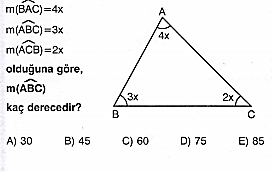 Her sorunun  doğru cevabı 10 puan değerindedir. BAŞARILAR.